17 May 2013Dear Sir/Madam,In accordance with the results of last Study Group 11 meeting (25 January-1 March 2013), and as preannounced in TSB Collective letter 2/11, please be informed that Rapporteur meetings of Q1/11, 2/11, 3/11, 4/11, 5/11, 6/11, 14/11 (Geneva, 17-21 June) and 9/11 (Geneva, 24-28 June) are to be held at ITU Headquarters.The meetings will open at 0930 hours on the first day. Participants’ registration will begin at 0830 hours at the Montbrillant entrance. Detailed information concerning the meeting rooms will be displayed on screens at the entrances to ITU headquarters. To enable TSB to make the necessary arrangements, please register as soon as possible online at http://www.itu.int/online/regsys/ITU-T/misc/edrs.registration.form?_eventid=3000533 .How to contribute to the Rapporteurs meetingsTo contribute to the meetings, please send via email (see contacts below) to the responsible Rapporteur, preferably 12 calendar days before the first day of the Rapporteurs meeting concerned (e.g.  4 June 2013 for Q1, 2, 4, 6/11; 5 June 2013 for Q5, 14/11; 6 June 2013 for Q3/11; and 12 June 2013 for Q9/11), or directly submit your Contributions by uploading them in the related FTP area as provided below: Location of meeting documents:Question 1/11: http://ifa.itu.int/t/2013/sg11/exchange/wp1/q1/2013-june-geneva/ Question 2/11: http://ifa.itu.int/t/2013/sg11/exchange/wp1/q2/2013-june-geneva/ Question 3/11: http://ifa.itu.int/t/2013/sg11/exchange/wp1/q3/2013-june-geneva/ Question 4/11: http://ifa.itu.int/t/2013/sg11/exchange/wp2/q4/2013-june-geneva/ Question 5/11: http://ifa.itu.int/t/2013/sg11/exchange/wp2/q5/2013-june-geneva/ Question 6/11: http://ifa.itu.int/t/2013/sg11/exchange/wp2/q6/2013-june-geneva/ Question 14/11: http://ifa.itu.int/t/2013/sg11/exchange/wp4/q14/2013-june-geneva/  Question 9/11: http://ifa.itu.int/t/2013/sg11/exchange/wp3/q9/2013-june-geneva/ Please use the provided set of templates to prepare your contribution.  The templates are accessible from each ITU-T study group web page, under “Delegate resources” (http://itu.int/ITU-T/studygroups/templates). The name, fax and telephone numbers and e-mail address of the person to be contacted about the contribution should be indicated on the cover page of all documents.Rapporteurs’ contactsThe meeting will be run paperless and the discussions will be held in English only.Wireless-lan facilities are available for use by delegates in all ITU meeting rooms (see http://itu.int/ITU-T/edh/faqs-support.html). E-Lockers are available on the ground floor of the Montbrillant building. Your ITU RFID badge opens and closes the e-locker. Your e-locker is available only for the period of the meeting you are attending, so please ensure that you empty the locker before 23:59 on the last day of the meeting.Printers are available in the cyber café on the second basement level of the Tower building, on the ground floor of the Montbrillant building and near the major meeting rooms, for delegates who wish to print documents. In addition to the "traditional" print method using printer queues that need to be installed on the user's computer or device, printing documents via e-mail ("e-print") is now possible. The procedure is simply to attach the documents to be printed to an email, that is sent to the desired printer email address (in the form printername@eprint.itu.int). No driver installation is required. For more details, please see http://itu.int/ITU-T/go/e-print.For your convenience, a hotel reservation form is enclosed (Annex 2). A list of hotels can be found at http://itu.int/travel/Please remember that citizens of some countries are required to obtain a visa in order to enter and spend time in Switzerland. The visa must be requested at least four (4) weeks before the date of beginning of the meeting and obtained from the office (embassy or consulate) representing Switzerland in your country or, if there is no such office in your country, from the one that is closest to the country of departure. If problems are encountered, the Union can, at the official request of the administration or entity you represent, approach the competent Swiss authorities in order to facilitate delivery of the visa but only within the period mentioned of four weeks. Any such request must specify the name and functions, date of birth, number, dates of issue and expiry of passport of the individual(s) for whom the visa(s) is/are requested and be accompanied by a copy of the notification of confirmation of registration approved for the ITU-T meeting in question, and must be sent to TSB by fax (+41 22 730 5853) or e-mail (tsbreg@itu.int) bearing the words “visa request”.The draft timetable is set out in Annex 1 hereto.The audio teleconference may be prepared upon request. If any participant is willing to use it, please notify to relevant rapporteurs prior to the meeting.Annexes: 2ANNEX 1 – Draft TimetableANNEX 2 – HOTELS FORMANNEX 1 – Draft TimetableWork plan of the Interim meetings of SG11 (June 2013)ANNEX 2 – HOTELS FORMTELECOMMUNICATION STANDARDIZATION SECTOR
SG/WP meeting -------------------------------------   from    -------------------------  to ----------------------- in GenevaConfirmation of the reservation made on (date) -------------------------   with (hotel)   --------------------------------at the ITU preferential tariff ------------ single/double room(s)arriving on (date) ---------------------------  at (time)  -------------  departing on (date) ------------------------------- TRANSPORT CARD : Hotels and residences in the canton of  now provide a free " Transport Card" valid for the duration of the stay. This card will give you free access to  public transport, including buses, trams, boats and trains as far as Versoix and the airport. Family name    -------------------------------------------------------------------------------------------------------------------First name        ------------------------------------------------------------------------------------------------------------------Address            ------------------------------------------------------------------------        Tel: ------------------------------------------------------------------------------------------------------------------------         Fax: ------------------------------------------------------------------------------------------------------------------------      E-mail: ------------------------------Credit card to guarantee this reservation:        AX/VISA/DINERS/EC  (or other) -----------------------------------No. --------------------------------------------------------         valid until      -------------------------------------------------Date ------------------------------------------------------      Signature        ---------------------------------------------------International Telecommunication Union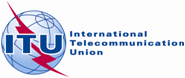 Subject:Meeting announcement: Multiple SG11 Rapporteurs’ meetings: 
Q1/11, 2/11, 3/11, 4/11, 5/11, 6/11, 14/11 (Geneva, 17-21 June) and 9/11 (Geneva, 24-28 June)QuestionRapporteurAssociate1/11Xiaojie Zhu
zhuxj@gsta.com 2/11Hongjian Wu
wuhongjian@catr.cnHideo Himeno
h-himeno@bc.jp.nec.com3/11Viqar Shaikh
vshaikh@appcomsci.com4/11Matt Lopez
matt@technicalcure.com5/11Junfeng Ma
majunfeng@catr.cn6/11Cathy Zhou
cathy.zhou@huawei.com14/11Hideo Himeno
h-himeno@bc.jp.nec.com9/11Shin-Gak Kang
sgkang@etri.re.krXiaoyong Han
hanxiaoyong@chinamobile.com Monday 17Monday 17Monday 17Monday 17Tuesday 18Tuesday 18Tuesday 18Tuesday 18Wednesday 19Wednesday 19Wednesday 19Wednesday 19Wednesday 19Thursday 20Thursday 20Thursday 20Thursday 20Friday 21Friday 21Friday 21Friday 21Sessions123412341234112341234WP1/11XWP2/11XQ1/11XXQ2/11XXXQ3/11XXQ4/11XXXXXXQ5/11XXXXQ6/11XXXXQ14/11XXMonday 24Monday 24Monday 24Monday 24Tuesday 25Tuesday 25Tuesday 25Tuesday 25Wednesday 26Wednesday 26Wednesday 26Wednesday 26Wednesday 26Thursday 27Thursday 27Thursday 27Thursday 27Friday 28Friday 28Friday 28Friday 28Sessions123412341234112341234Q9/11XXXThis confirmation form should be sent directly to the hotel of your choice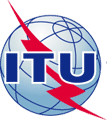 
INTERNATIONAL TELECOMMUNICATION UNION
